745100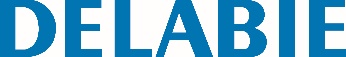 Zawór czasowy TEMPOSTOPNr: 745100 Opis do specyfikacjiCzasowy zawór stojący do umywalki: Czas wypływu ~7 sekund. Wypływ nastawiony na 3 l/min przy 3 barach z możliwością regulacji od 1,5 do 6 l/min. Wandaloodporne sitko antyosadowe. Korpus z litego, chromowanego mosiądzu Z½". Mocowanie przeciwnakrętką. 